Bosna i HercegovinaFederacija Bosne i HercegovineFederalno ministarstvo poljoprivrede,vodoprivrede i šumarstvaHamdije Čemerlića br. 2Sarajevo 71 000Bosna i HercegovinaFederacija Bosne i HercegovineFederalno ministarstvo poljoprivrede,vodoprivrede i šumarstvaHamdije Čemerlića br. 2Sarajevo 71 000Bosna i HercegovinaFederacija Bosne i HercegovineFederalno ministarstvo poljoprivrede,vodoprivrede i šumarstvaHamdije Čemerlića br. 2Sarajevo 71 000Bosna i HercegovinaFederacija Bosne i HercegovineFederalno ministarstvo poljoprivrede,vodoprivrede i šumarstvaHamdije Čemerlića br. 2Sarajevo 71 000Bosna i HercegovinaFederacija Bosne i HercegovineFederalno ministarstvo poljoprivrede,vodoprivrede i šumarstvaHamdije Čemerlića br. 2Sarajevo 71 000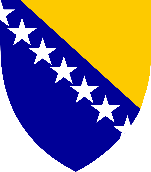 ISRPIZVJEŠĆEo utrošku sredstava za sufinanciranje različitih programa pokretanja proizvodnje, poticanja jesenske ili proljetne sjetve i slične mjere koje nisu obuhvaćene ostalim modelima, te mjere zemljišne politikeISRPIZVJEŠĆEo utrošku sredstava za sufinanciranje različitih programa pokretanja proizvodnje, poticanja jesenske ili proljetne sjetve i slične mjere koje nisu obuhvaćene ostalim modelima, te mjere zemljišne politikeISRPIZVJEŠĆEo utrošku sredstava za sufinanciranje različitih programa pokretanja proizvodnje, poticanja jesenske ili proljetne sjetve i slične mjere koje nisu obuhvaćene ostalim modelima, te mjere zemljišne politikeISRPIZVJEŠĆEo utrošku sredstava za sufinanciranje različitih programa pokretanja proizvodnje, poticanja jesenske ili proljetne sjetve i slične mjere koje nisu obuhvaćene ostalim modelima, te mjere zemljišne politikeISRPIZVJEŠĆEo utrošku sredstava za sufinanciranje različitih programa pokretanja proizvodnje, poticanja jesenske ili proljetne sjetve i slične mjere koje nisu obuhvaćene ostalim modelima, te mjere zemljišne politikeISRPIZVJEŠĆEo utrošku sredstava za sufinanciranje različitih programa pokretanja proizvodnje, poticanja jesenske ili proljetne sjetve i slične mjere koje nisu obuhvaćene ostalim modelima, te mjere zemljišne politikeISRPIZVJEŠĆEo utrošku sredstava za sufinanciranje različitih programa pokretanja proizvodnje, poticanja jesenske ili proljetne sjetve i slične mjere koje nisu obuhvaćene ostalim modelima, te mjere zemljišne politikeISRPIZVJEŠĆEo utrošku sredstava za sufinanciranje različitih programa pokretanja proizvodnje, poticanja jesenske ili proljetne sjetve i slične mjere koje nisu obuhvaćene ostalim modelima, te mjere zemljišne politikeISRPIZVJEŠĆEo utrošku sredstava za sufinanciranje različitih programa pokretanja proizvodnje, poticanja jesenske ili proljetne sjetve i slične mjere koje nisu obuhvaćene ostalim modelima, te mjere zemljišne politikeISRPIZVJEŠĆEo utrošku sredstava za sufinanciranje različitih programa pokretanja proizvodnje, poticanja jesenske ili proljetne sjetve i slične mjere koje nisu obuhvaćene ostalim modelima, te mjere zemljišne politikeISRPIZVJEŠĆEo utrošku sredstava za sufinanciranje različitih programa pokretanja proizvodnje, poticanja jesenske ili proljetne sjetve i slične mjere koje nisu obuhvaćene ostalim modelima, te mjere zemljišne politikeISRPIZVJEŠĆEo utrošku sredstava za sufinanciranje različitih programa pokretanja proizvodnje, poticanja jesenske ili proljetne sjetve i slične mjere koje nisu obuhvaćene ostalim modelima, te mjere zemljišne politikeISRPIZVJEŠĆEo utrošku sredstava za sufinanciranje različitih programa pokretanja proizvodnje, poticanja jesenske ili proljetne sjetve i slične mjere koje nisu obuhvaćene ostalim modelima, te mjere zemljišne politikeISRPIZVJEŠĆEo utrošku sredstava za sufinanciranje različitih programa pokretanja proizvodnje, poticanja jesenske ili proljetne sjetve i slične mjere koje nisu obuhvaćene ostalim modelima, te mjere zemljišne politikeISRPIZVJEŠĆEo utrošku sredstava za sufinanciranje različitih programa pokretanja proizvodnje, poticanja jesenske ili proljetne sjetve i slične mjere koje nisu obuhvaćene ostalim modelima, te mjere zemljišne politikeISRPIZVJEŠĆEo utrošku sredstava za sufinanciranje različitih programa pokretanja proizvodnje, poticanja jesenske ili proljetne sjetve i slične mjere koje nisu obuhvaćene ostalim modelima, te mjere zemljišne politikeISRPIZVJEŠĆEo utrošku sredstava za sufinanciranje različitih programa pokretanja proizvodnje, poticanja jesenske ili proljetne sjetve i slične mjere koje nisu obuhvaćene ostalim modelima, te mjere zemljišne politikeISRPIZVJEŠĆEo utrošku sredstava za sufinanciranje različitih programa pokretanja proizvodnje, poticanja jesenske ili proljetne sjetve i slične mjere koje nisu obuhvaćene ostalim modelima, te mjere zemljišne politikeISRPIZVJEŠĆEo utrošku sredstava za sufinanciranje različitih programa pokretanja proizvodnje, poticanja jesenske ili proljetne sjetve i slične mjere koje nisu obuhvaćene ostalim modelima, te mjere zemljišne politikeISRPIZVJEŠĆEo utrošku sredstava za sufinanciranje različitih programa pokretanja proizvodnje, poticanja jesenske ili proljetne sjetve i slične mjere koje nisu obuhvaćene ostalim modelima, te mjere zemljišne politikeISRPIZVJEŠĆEo utrošku sredstava za sufinanciranje različitih programa pokretanja proizvodnje, poticanja jesenske ili proljetne sjetve i slične mjere koje nisu obuhvaćene ostalim modelima, te mjere zemljišne politikeISRPIZVJEŠĆEo utrošku sredstava za sufinanciranje različitih programa pokretanja proizvodnje, poticanja jesenske ili proljetne sjetve i slične mjere koje nisu obuhvaćene ostalim modelima, te mjere zemljišne politikeISRPIZVJEŠĆEo utrošku sredstava za sufinanciranje različitih programa pokretanja proizvodnje, poticanja jesenske ili proljetne sjetve i slične mjere koje nisu obuhvaćene ostalim modelima, te mjere zemljišne politikeISRPIZVJEŠĆEo utrošku sredstava za sufinanciranje različitih programa pokretanja proizvodnje, poticanja jesenske ili proljetne sjetve i slične mjere koje nisu obuhvaćene ostalim modelima, te mjere zemljišne politikeISRPIZVJEŠĆEo utrošku sredstava za sufinanciranje različitih programa pokretanja proizvodnje, poticanja jesenske ili proljetne sjetve i slične mjere koje nisu obuhvaćene ostalim modelima, te mjere zemljišne politikeISRPIZVJEŠĆEo utrošku sredstava za sufinanciranje različitih programa pokretanja proizvodnje, poticanja jesenske ili proljetne sjetve i slične mjere koje nisu obuhvaćene ostalim modelima, te mjere zemljišne politikeISRPIZVJEŠĆEo utrošku sredstava za sufinanciranje različitih programa pokretanja proizvodnje, poticanja jesenske ili proljetne sjetve i slične mjere koje nisu obuhvaćene ostalim modelima, te mjere zemljišne politikeISRPIZVJEŠĆEo utrošku sredstava za sufinanciranje različitih programa pokretanja proizvodnje, poticanja jesenske ili proljetne sjetve i slične mjere koje nisu obuhvaćene ostalim modelima, te mjere zemljišne politikeISRPIZVJEŠĆEo utrošku sredstava za sufinanciranje različitih programa pokretanja proizvodnje, poticanja jesenske ili proljetne sjetve i slične mjere koje nisu obuhvaćene ostalim modelima, te mjere zemljišne politikeISRPIZVJEŠĆEo utrošku sredstava za sufinanciranje različitih programa pokretanja proizvodnje, poticanja jesenske ili proljetne sjetve i slične mjere koje nisu obuhvaćene ostalim modelima, te mjere zemljišne politikeISRPIZVJEŠĆEo utrošku sredstava za sufinanciranje različitih programa pokretanja proizvodnje, poticanja jesenske ili proljetne sjetve i slične mjere koje nisu obuhvaćene ostalim modelima, te mjere zemljišne politikeISRPIZVJEŠĆEo utrošku sredstava za sufinanciranje različitih programa pokretanja proizvodnje, poticanja jesenske ili proljetne sjetve i slične mjere koje nisu obuhvaćene ostalim modelima, te mjere zemljišne politikeISRPIZVJEŠĆEo utrošku sredstava za sufinanciranje različitih programa pokretanja proizvodnje, poticanja jesenske ili proljetne sjetve i slične mjere koje nisu obuhvaćene ostalim modelima, te mjere zemljišne politike1PODACI O PODNOSITELJU PRIJAVEPODACI O PODNOSITELJU PRIJAVEPODACI O PODNOSITELJU PRIJAVEPODACI O PODNOSITELJU PRIJAVEPODACI O PODNOSITELJU PRIJAVEPODACI O PODNOSITELJU PRIJAVEPODACI O PODNOSITELJU PRIJAVEPODACI O PODNOSITELJU PRIJAVEPODACI O PODNOSITELJU PRIJAVEPODACI O PODNOSITELJU PRIJAVEPODACI O PODNOSITELJU PRIJAVEPODACI O PODNOSITELJU PRIJAVEPODACI O PODNOSITELJU PRIJAVEPODACI O PODNOSITELJU PRIJAVEPODACI O PODNOSITELJU PRIJAVEPODACI O PODNOSITELJU PRIJAVEPODACI O PODNOSITELJU PRIJAVEPODACI O PODNOSITELJU PRIJAVEPODACI O PODNOSITELJU PRIJAVEPODACI O PODNOSITELJU PRIJAVEPODACI O PODNOSITELJU PRIJAVEPODACI O PODNOSITELJU PRIJAVEPODACI O PODNOSITELJU PRIJAVEPODACI O PODNOSITELJU PRIJAVEPODACI O PODNOSITELJU PRIJAVEPODACI O PODNOSITELJU PRIJAVEPODACI O PODNOSITELJU PRIJAVEPODACI O PODNOSITELJU PRIJAVEPODACI O PODNOSITELJU PRIJAVEPODACI O PODNOSITELJU PRIJAVEPODACI O PODNOSITELJU PRIJAVEPODACI O PODNOSITELJU PRIJAVE1.1OSNOVNI PODACIOSNOVNI PODACIOSNOVNI PODACIOSNOVNI PODACIOSNOVNI PODACIOSNOVNI PODACIOSNOVNI PODACIOSNOVNI PODACIOSNOVNI PODACIOSNOVNI PODACIOSNOVNI PODACIOSNOVNI PODACIOSNOVNI PODACIOSNOVNI PODACIOSNOVNI PODACIOSNOVNI PODACIOSNOVNI PODACIOSNOVNI PODACIOSNOVNI PODACIOSNOVNI PODACIOSNOVNI PODACIOSNOVNI PODACIOSNOVNI PODACIOSNOVNI PODACIOSNOVNI PODACIOSNOVNI PODACIOSNOVNI PODACIOSNOVNI PODACIOSNOVNI PODACIOSNOVNI PODACIOSNOVNI PODACIOSNOVNI PODACI1.1.1Podnositelj je:općinagradopćinagradopćinagradopćinagradopćinagradopćinagradopćinagradopćinagradopćinagradopćinagradopćinagradopćinagradopćinagradopćinagradopćinagradopćinagradopćinagradopćinagradopćinagradopćinagradopćinagradZaokružiti slovoispred opcijeZaokružiti slovoispred opcijeZaokružiti slovoispred opcijeZaokružiti slovoispred opcijeZaokružiti slovoispred opcijeZaokružiti slovoispred opcijeZaokružiti slovoispred opcijeZaokružiti slovoispred opcijeZaokružiti slovoispred opcijeZaokružiti slovoispred opcije1.1.2.Podnositelj je:općinagradopćinagradopćinagradopćinagradopćinagradopćinagradopćinagradopćinagradopćinagradopćinagradopćinagradopćinagradopćinagradopćinagradopćinagradopćinagradopćinagradopćinagradopćinagradopćinagradopćinagradZaokružiti slovoispred opcijeZaokružiti slovoispred opcijeZaokružiti slovoispred opcijeZaokružiti slovoispred opcijeZaokružiti slovoispred opcijeZaokružiti slovoispred opcijeZaokružiti slovoispred opcijeZaokružiti slovoispred opcijeZaokružiti slovoispred opcijeZaokružiti slovoispred opcije1.1.3Broj klijenta (BK)Broj klijenta (BK)Broj klijenta (BK)Broj klijenta (BK)Broj klijenta (BK)1.2DODATNI PODACI O KLIJENTUDODATNI PODACI O KLIJENTUDODATNI PODACI O KLIJENTUDODATNI PODACI O KLIJENTUDODATNI PODACI O KLIJENTUDODATNI PODACI O KLIJENTUDODATNI PODACI O KLIJENTUDODATNI PODACI O KLIJENTUDODATNI PODACI O KLIJENTUDODATNI PODACI O KLIJENTUDODATNI PODACI O KLIJENTUDODATNI PODACI O KLIJENTUDODATNI PODACI O KLIJENTUDODATNI PODACI O KLIJENTUDODATNI PODACI O KLIJENTUDODATNI PODACI O KLIJENTUDODATNI PODACI O KLIJENTUDODATNI PODACI O KLIJENTUDODATNI PODACI O KLIJENTUDODATNI PODACI O KLIJENTUDODATNI PODACI O KLIJENTUDODATNI PODACI O KLIJENTUDODATNI PODACI O KLIJENTUDODATNI PODACI O KLIJENTUDODATNI PODACI O KLIJENTUDODATNI PODACI O KLIJENTUDODATNI PODACI O KLIJENTUDODATNI PODACI O KLIJENTUDODATNI PODACI O KLIJENTUDODATNI PODACI O KLIJENTUDODATNI PODACI O KLIJENTUDODATNI PODACI O KLIJENTU1.2.1Naziv općine/gradaNaziv općine/gradaNaziv općine/gradaNaziv općine/gradaNaziv općine/grada1.2.2Jedinstveni identifikacijski broj (JIB/ID) Jedinstveni identifikacijski broj (JIB/ID) Jedinstveni identifikacijski broj (JIB/ID) Jedinstveni identifikacijski broj (JIB/ID) Jedinstveni identifikacijski broj (JIB/ID) 1.2.3Ime i prezime odgovorne osobe Ime i prezime odgovorne osobe Ime i prezime odgovorne osobe Ime i prezime odgovorne osobe Ime i prezime odgovorne osobe Ime i prezime odgovorne osobe Ime i prezime odgovorne osobe 1.2.4Jedinstveni matični broj (JMB) odgovorne osobeJedinstveni matični broj (JMB) odgovorne osobeJedinstveni matični broj (JMB) odgovorne osobeJedinstveni matični broj (JMB) odgovorne osobeJedinstveni matični broj (JMB) odgovorne osobe1.2.5Ime i prezime opunomoćenika(Samo ako je imenovan)Ime i prezime opunomoćenika(Samo ako je imenovan)Ime i prezime opunomoćenika(Samo ako je imenovan)Ime i prezime opunomoćenika(Samo ako je imenovan)Ime i prezime opunomoćenika(Samo ako je imenovan)Ime i prezime opunomoćenika(Samo ako je imenovan)Ime i prezime opunomoćenika(Samo ako je imenovan)1.3LOKACIJA I KONTAKTI KLIJENTALOKACIJA I KONTAKTI KLIJENTALOKACIJA I KONTAKTI KLIJENTALOKACIJA I KONTAKTI KLIJENTALOKACIJA I KONTAKTI KLIJENTALOKACIJA I KONTAKTI KLIJENTALOKACIJA I KONTAKTI KLIJENTALOKACIJA I KONTAKTI KLIJENTALOKACIJA I KONTAKTI KLIJENTALOKACIJA I KONTAKTI KLIJENTALOKACIJA I KONTAKTI KLIJENTALOKACIJA I KONTAKTI KLIJENTALOKACIJA I KONTAKTI KLIJENTALOKACIJA I KONTAKTI KLIJENTALOKACIJA I KONTAKTI KLIJENTALOKACIJA I KONTAKTI KLIJENTALOKACIJA I KONTAKTI KLIJENTALOKACIJA I KONTAKTI KLIJENTALOKACIJA I KONTAKTI KLIJENTALOKACIJA I KONTAKTI KLIJENTALOKACIJA I KONTAKTI KLIJENTALOKACIJA I KONTAKTI KLIJENTALOKACIJA I KONTAKTI KLIJENTALOKACIJA I KONTAKTI KLIJENTALOKACIJA I KONTAKTI KLIJENTALOKACIJA I KONTAKTI KLIJENTALOKACIJA I KONTAKTI KLIJENTALOKACIJA I KONTAKTI KLIJENTALOKACIJA I KONTAKTI KLIJENTALOKACIJA I KONTAKTI KLIJENTALOKACIJA I KONTAKTI KLIJENTALOKACIJA I KONTAKTI KLIJENTA1.3.1Podaci o sjedištu podnositelja:Podaci o sjedištu podnositelja:Podaci o sjedištu podnositelja:Podaci o sjedištu podnositelja:Podaci o sjedištu podnositelja:Podaci o sjedištu podnositelja:Podaci o sjedištu podnositelja:Podaci o sjedištu podnositelja:Podaci o sjedištu podnositelja:Podaci o sjedištu podnositelja:Podaci o sjedištu podnositelja:Podaci o sjedištu podnositelja:Podaci o sjedištu podnositelja:Podaci o sjedištu podnositelja:Podaci o sjedištu podnositelja:Podaci o sjedištu podnositelja:Podaci o sjedištu podnositelja:Podaci o sjedištu podnositelja:Podaci o sjedištu podnositelja:Podaci o sjedištu podnositelja:Podaci o sjedištu podnositelja:Podaci o sjedištu podnositelja:Podaci o sjedištu podnositelja:Podaci o sjedištu podnositelja:Podaci o sjedištu podnositelja:Podaci o sjedištu podnositelja:Podaci o sjedištu podnositelja:Podaci o sjedištu podnositelja:Podaci o sjedištu podnositelja:Podaci o sjedištu podnositelja:Podaci o sjedištu podnositelja:Podaci o sjedištu podnositelja:1.3.1.1KantonKanton1.3.1.2Grad/OpćinaGrad/Općina1.3.1.3Naseljeno/a mjesto/aNaseljeno/a mjesto/a1.3.1.4Ulica i broj Ulica i broj 1.3.1.5Poštanski brojPoštanski broj1.3.1.6Telefon/mobitelTelefon/mobitel1.3.1.7E-mail adresaE-mail adresa2.NAZIV PROGRAMA/MJERE NAZIV PROGRAMA/MJERE NAZIV PROGRAMA/MJERE NAZIV PROGRAMA/MJERE NAZIV PROGRAMA/MJERE NAZIV PROGRAMA/MJERE NAZIV PROGRAMA/MJERE NAZIV PROGRAMA/MJERE NAZIV PROGRAMA/MJERE NAZIV PROGRAMA/MJERE NAZIV PROGRAMA/MJERE NAZIV PROGRAMA/MJERE NAZIV PROGRAMA/MJERE PROGRAMI POKRETANJA PROIZVODNJE, POTICANJA JESENSKE ILI PROLJETNE SJETVE I SLIČNE MJERE KOJE NISU OBUHVAĆENE OSTALIM MODELIMA TE MJERE ZEMLJIŠNE POLITIKEPROGRAMI POKRETANJA PROIZVODNJE, POTICANJA JESENSKE ILI PROLJETNE SJETVE I SLIČNE MJERE KOJE NISU OBUHVAĆENE OSTALIM MODELIMA TE MJERE ZEMLJIŠNE POLITIKEPROGRAMI POKRETANJA PROIZVODNJE, POTICANJA JESENSKE ILI PROLJETNE SJETVE I SLIČNE MJERE KOJE NISU OBUHVAĆENE OSTALIM MODELIMA TE MJERE ZEMLJIŠNE POLITIKEPROGRAMI POKRETANJA PROIZVODNJE, POTICANJA JESENSKE ILI PROLJETNE SJETVE I SLIČNE MJERE KOJE NISU OBUHVAĆENE OSTALIM MODELIMA TE MJERE ZEMLJIŠNE POLITIKEPROGRAMI POKRETANJA PROIZVODNJE, POTICANJA JESENSKE ILI PROLJETNE SJETVE I SLIČNE MJERE KOJE NISU OBUHVAĆENE OSTALIM MODELIMA TE MJERE ZEMLJIŠNE POLITIKEPROGRAMI POKRETANJA PROIZVODNJE, POTICANJA JESENSKE ILI PROLJETNE SJETVE I SLIČNE MJERE KOJE NISU OBUHVAĆENE OSTALIM MODELIMA TE MJERE ZEMLJIŠNE POLITIKEPROGRAMI POKRETANJA PROIZVODNJE, POTICANJA JESENSKE ILI PROLJETNE SJETVE I SLIČNE MJERE KOJE NISU OBUHVAĆENE OSTALIM MODELIMA TE MJERE ZEMLJIŠNE POLITIKEPROGRAMI POKRETANJA PROIZVODNJE, POTICANJA JESENSKE ILI PROLJETNE SJETVE I SLIČNE MJERE KOJE NISU OBUHVAĆENE OSTALIM MODELIMA TE MJERE ZEMLJIŠNE POLITIKEPROGRAMI POKRETANJA PROIZVODNJE, POTICANJA JESENSKE ILI PROLJETNE SJETVE I SLIČNE MJERE KOJE NISU OBUHVAĆENE OSTALIM MODELIMA TE MJERE ZEMLJIŠNE POLITIKEPROGRAMI POKRETANJA PROIZVODNJE, POTICANJA JESENSKE ILI PROLJETNE SJETVE I SLIČNE MJERE KOJE NISU OBUHVAĆENE OSTALIM MODELIMA TE MJERE ZEMLJIŠNE POLITIKEPROGRAMI POKRETANJA PROIZVODNJE, POTICANJA JESENSKE ILI PROLJETNE SJETVE I SLIČNE MJERE KOJE NISU OBUHVAĆENE OSTALIM MODELIMA TE MJERE ZEMLJIŠNE POLITIKEPROGRAMI POKRETANJA PROIZVODNJE, POTICANJA JESENSKE ILI PROLJETNE SJETVE I SLIČNE MJERE KOJE NISU OBUHVAĆENE OSTALIM MODELIMA TE MJERE ZEMLJIŠNE POLITIKEPROGRAMI POKRETANJA PROIZVODNJE, POTICANJA JESENSKE ILI PROLJETNE SJETVE I SLIČNE MJERE KOJE NISU OBUHVAĆENE OSTALIM MODELIMA TE MJERE ZEMLJIŠNE POLITIKEPROGRAMI POKRETANJA PROIZVODNJE, POTICANJA JESENSKE ILI PROLJETNE SJETVE I SLIČNE MJERE KOJE NISU OBUHVAĆENE OSTALIM MODELIMA TE MJERE ZEMLJIŠNE POLITIKEŠifra  Upisati naziv programa/mjereUpisati naziv programa/mjerePregled troškova programa/mjerePregled troškova programa/mjerePregled troškova programa/mjerePregled troškova programa/mjerePregled troškova programa/mjerePregled troškova programa/mjerePregled troškova programa/mjerePregled troškova programa/mjerePregled troškova programa/mjerePregled troškova programa/mjerePregled troškova programa/mjereŠifra  Upisati naziv programa/mjereUpisati naziv programa/mjereOdobrena vrijednost programa/ mjere (KM)Odobrena vrijednost programa/ mjere (KM)Odobrena vrijednost programa/ mjere (KM)Iznos učešća općine/ grada (KM)Iznos učešća općine/ grada (KM)Iznos učešća općine/ grada (KM)Iznos učešća kantona (KM)Iznos učešća kantona (KM)Iznos učešća potpore FMPVŠ (KM)Iznos učešća potpore FMPVŠ (KM)Iznos učešća potpore FMPVŠ (KM)8.1.Proljetna sjetvaProljetna sjetva8.2.Jesenska sjetvaJesenska sjetva8.3.Pokretanje proizvodnjePokretanje proizvodnje8.4.Mjere zemljišne politikeMjere zemljišne politikeUkupan trošak programa/mjereUkupan trošak programa/mjere3.Lista krajnjih korisnika programa pokretanja proizvodnje, jesenske ili proljetne sjetve(popunjava klijent nakon završetka realiziranja programa)Lista krajnjih korisnika programa pokretanja proizvodnje, jesenske ili proljetne sjetve(popunjava klijent nakon završetka realiziranja programa)Lista krajnjih korisnika programa pokretanja proizvodnje, jesenske ili proljetne sjetve(popunjava klijent nakon završetka realiziranja programa)Lista krajnjih korisnika programa pokretanja proizvodnje, jesenske ili proljetne sjetve(popunjava klijent nakon završetka realiziranja programa)Lista krajnjih korisnika programa pokretanja proizvodnje, jesenske ili proljetne sjetve(popunjava klijent nakon završetka realiziranja programa)Lista krajnjih korisnika programa pokretanja proizvodnje, jesenske ili proljetne sjetve(popunjava klijent nakon završetka realiziranja programa)Lista krajnjih korisnika programa pokretanja proizvodnje, jesenske ili proljetne sjetve(popunjava klijent nakon završetka realiziranja programa)Lista krajnjih korisnika programa pokretanja proizvodnje, jesenske ili proljetne sjetve(popunjava klijent nakon završetka realiziranja programa)Lista krajnjih korisnika programa pokretanja proizvodnje, jesenske ili proljetne sjetve(popunjava klijent nakon završetka realiziranja programa)Lista krajnjih korisnika programa pokretanja proizvodnje, jesenske ili proljetne sjetve(popunjava klijent nakon završetka realiziranja programa)Lista krajnjih korisnika programa pokretanja proizvodnje, jesenske ili proljetne sjetve(popunjava klijent nakon završetka realiziranja programa)Lista krajnjih korisnika programa pokretanja proizvodnje, jesenske ili proljetne sjetve(popunjava klijent nakon završetka realiziranja programa)Lista krajnjih korisnika programa pokretanja proizvodnje, jesenske ili proljetne sjetve(popunjava klijent nakon završetka realiziranja programa)R.b.Ime i prezime krajnjeg korisnikaBroj iz RPG ili RKBroj iz RPG ili RKKulturaKulturaPovršina(ha)Lokacija (naselje)Lokacija (naselje)Lokacija (naselje)Dodijeljen iznos potpore (u KM)Dodijeljen iznos potpore (u KM)Potpis krajnjeg korisnikaPotpis krajnjeg korisnika1.2.3.4.5.6.…Svojim potpisom potvrđujemo pod punom krivičnom i materijalnom odgovornošću da su dodijeljeno osnovno sredstvo, odnosno repromaterijal uporabljeni za poljoprivrednu proizvodnju, te dopuštamo njihovu provjeru. Dopuštamo uporabu svih traženih podataka u tijeku obrade zahtjeva za potporu i procesa plaćanja.Svojim potpisom potvrđujemo pod punom krivičnom i materijalnom odgovornošću da su dodijeljeno osnovno sredstvo, odnosno repromaterijal uporabljeni za poljoprivrednu proizvodnju, te dopuštamo njihovu provjeru. Dopuštamo uporabu svih traženih podataka u tijeku obrade zahtjeva za potporu i procesa plaćanja.Svojim potpisom potvrđujemo pod punom krivičnom i materijalnom odgovornošću da su dodijeljeno osnovno sredstvo, odnosno repromaterijal uporabljeni za poljoprivrednu proizvodnju, te dopuštamo njihovu provjeru. Dopuštamo uporabu svih traženih podataka u tijeku obrade zahtjeva za potporu i procesa plaćanja.Svojim potpisom potvrđujemo pod punom krivičnom i materijalnom odgovornošću da su dodijeljeno osnovno sredstvo, odnosno repromaterijal uporabljeni za poljoprivrednu proizvodnju, te dopuštamo njihovu provjeru. Dopuštamo uporabu svih traženih podataka u tijeku obrade zahtjeva za potporu i procesa plaćanja.Svojim potpisom potvrđujemo pod punom krivičnom i materijalnom odgovornošću da su dodijeljeno osnovno sredstvo, odnosno repromaterijal uporabljeni za poljoprivrednu proizvodnju, te dopuštamo njihovu provjeru. Dopuštamo uporabu svih traženih podataka u tijeku obrade zahtjeva za potporu i procesa plaćanja.Svojim potpisom potvrđujemo pod punom krivičnom i materijalnom odgovornošću da su dodijeljeno osnovno sredstvo, odnosno repromaterijal uporabljeni za poljoprivrednu proizvodnju, te dopuštamo njihovu provjeru. Dopuštamo uporabu svih traženih podataka u tijeku obrade zahtjeva za potporu i procesa plaćanja.Svojim potpisom potvrđujemo pod punom krivičnom i materijalnom odgovornošću da su dodijeljeno osnovno sredstvo, odnosno repromaterijal uporabljeni za poljoprivrednu proizvodnju, te dopuštamo njihovu provjeru. Dopuštamo uporabu svih traženih podataka u tijeku obrade zahtjeva za potporu i procesa plaćanja.Svojim potpisom potvrđujemo pod punom krivičnom i materijalnom odgovornošću da su dodijeljeno osnovno sredstvo, odnosno repromaterijal uporabljeni za poljoprivrednu proizvodnju, te dopuštamo njihovu provjeru. Dopuštamo uporabu svih traženih podataka u tijeku obrade zahtjeva za potporu i procesa plaćanja.Svojim potpisom potvrđujemo pod punom krivičnom i materijalnom odgovornošću da su dodijeljeno osnovno sredstvo, odnosno repromaterijal uporabljeni za poljoprivrednu proizvodnju, te dopuštamo njihovu provjeru. Dopuštamo uporabu svih traženih podataka u tijeku obrade zahtjeva za potporu i procesa plaćanja.Svojim potpisom potvrđujemo pod punom krivičnom i materijalnom odgovornošću da su dodijeljeno osnovno sredstvo, odnosno repromaterijal uporabljeni za poljoprivrednu proizvodnju, te dopuštamo njihovu provjeru. Dopuštamo uporabu svih traženih podataka u tijeku obrade zahtjeva za potporu i procesa plaćanja.Svojim potpisom potvrđujemo pod punom krivičnom i materijalnom odgovornošću da su dodijeljeno osnovno sredstvo, odnosno repromaterijal uporabljeni za poljoprivrednu proizvodnju, te dopuštamo njihovu provjeru. Dopuštamo uporabu svih traženih podataka u tijeku obrade zahtjeva za potporu i procesa plaćanja.Svojim potpisom potvrđujemo pod punom krivičnom i materijalnom odgovornošću da su dodijeljeno osnovno sredstvo, odnosno repromaterijal uporabljeni za poljoprivrednu proizvodnju, te dopuštamo njihovu provjeru. Dopuštamo uporabu svih traženih podataka u tijeku obrade zahtjeva za potporu i procesa plaćanja.Svojim potpisom potvrđujemo pod punom krivičnom i materijalnom odgovornošću da su dodijeljeno osnovno sredstvo, odnosno repromaterijal uporabljeni za poljoprivrednu proizvodnju, te dopuštamo njihovu provjeru. Dopuštamo uporabu svih traženih podataka u tijeku obrade zahtjeva za potporu i procesa plaćanja.Svojim potpisom potvrđujemo pod punom krivičnom i materijalnom odgovornošću da su dodijeljeno osnovno sredstvo, odnosno repromaterijal uporabljeni za poljoprivrednu proizvodnju, te dopuštamo njihovu provjeru. Dopuštamo uporabu svih traženih podataka u tijeku obrade zahtjeva za potporu i procesa plaćanja.U U U U M.P.M.P.M.P.načelnik/gradonačelnik/načelnik/gradonačelnik/načelnik/gradonačelnik/načelnik/gradonačelnik/načelnik/gradonačelnik/dana:dana:dana:dana: